 ИНСТИТУТ СОВРЕМЕННОГО ОБРАЗОВАНИЯ И ИНФОРМАЦИОННЫХ ТЕХНОЛОГИЙ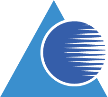 Уважаемые коллеги!Мы рады сообщить, что кафедра туризма Института современного образования и информационных технологий (г. Москва) приглашает научных работников, аспирантов, магистрантов, студентов и преподавателей принять участие в Межвузовской научно-практической конференции «Автомототуризм в России: современное состояние, проблемы, тенденции и перспективы развития» Дата, время и место проведения научного мероприятия: 26 апреля 2024 года в 11 часов, г. Москва, ул. Ибрагимова, д. 31/1, ауд. 502, в очном, заочном и дистанционном формате.Регистрация участников до 20 апреля 2024 г. в виде заявки на электронную почту: nino@imeit.ru с указанием формата участия. Для очного дистанционного участия ссылка будет сообщена на Ваш электронный адрес.Оргкомитет конференции:Председатель – Горбунов Виктор Викторович, проректор по науке АНО ВО Института современного образования и информационных технологий.Сопредседатель – Ткалич Алексей Иванович, заведующий кафедрой туризма АНО ВО Института современного образования и информационных технологий, к.п.н., доцент. Члены оргкомитета:Лобарев Сергей Юрьевич – Президент Общенациональной Ассоциации по автомототуризму и караванингу, руководитель комитета по автотуризму Российского союза туроператоров;Бутузов Алексей Геннадьевич – к.географ.,н., доцент АНО ВО «Московский гуманитарный университет»;Хоменко Вадим Иванович – к.п.н., профессор, профессор кафедры туризма Института современного образования и информационных технологий (Россия, г. Москва).Регламент конференции:
Выступление на Круглом столе – 15 минутВыступление с докладом – 7 минутВыступление в дискуссии – до 5 минутПорядок работы конференции:10.30 – регистрация участников.11.00 – начало работы конференции. Круглый стол: «Автомототуризм: вчера, сегодня, завтра.13.00-13.30 – кофе-брейк.14.00 – продолжение работы конференции.Направления работы конференции: Актуальные вопросы состояния и развития автомототуризма и караванинга в России;Вопросы методического обеспечения развития автомототуризма и караванинга;Правовое обеспечение развития автомототуризма и караванинга;Проблемы обеспечения средствами размещения развития автомототуризма и караванинга;Проблемы обеспечения услугами общественного питания развития автомототуризма и караванинга; Актуальные вопросы подготовки кадров для автомототуризма и караванинга.Порядок участия в конференции     1. Конференция предполагает очное участие (выступление с докладом) и заочное участие (публикация статей в сборнике). Для участия необходимо прислать в адрес Оргкомитета исходный материал (статья), заявку (Приложение 1), согласие на обработку персональных данных в виде сканированного документа (Приложение 2), отчет из системы "Антиплагиат" (не менее 75% оригинального текста).     2. Срок представления указанных материалов – до 20 апреля 2024 года.      3. Статья объемом от 6 до 9 страниц представляются в текстовом виде на почту: nino@imeit.ru  с пометкой «Конференция ИСОиИТ».По окончании конференции участникам выдаются сертификаты.Контактная информация для связи с Оргкомитетом - nino@imeit.ruМатериалы на конференцию могут быть представлены в следующем виде: текстовые (обязательно) и презентация в формате PPT или PDF.По материалам конференции планируется издание сборника материалов, с присвоением ISBN, УДК и ББК. Материалы конференции будут проиндексированы в РИНЦ.Требования к оформлению статей. К публикации принимаются статьи объемом не более 9 страниц текста. Текст должен быть подготовлен в текстовом редакторе – Microsoft Word (с расширением *.docx). Перед набором текста требуется настроить указанные ниже параметры текстового редактора: шрифт Times New Roman, размер – 14, межстрочный интервал – 1,5, выравнивание по ширине, абзацный отступ – 1,25 см, ориентация листа – книжная. Список литературы: оформляется в конце статьи в порядке использования источников в тексте под названием «Список литературных и интернет-источников». В тексте ссылки на литературу обозначаются квадратными скобками с указанием номера источника и через запятую – номера страницы: [6, с. 114]. Постраничные и концевые сноски запрещены.Рисунки: Любые графические материалы (чертеж, схема, диаграмма, рисунок) обозначаются словом «Рис.» и нумеруются арабскими цифрами. Название рисунка располагается под рисунком на следующей строке по центру и выделяется жирным шрифтом.Пример: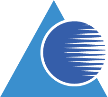 Рис. 1. Название рисункаОт текста рисунок отделяется сверху и снизу пустой строкой. На все рисунки в тексте должны быть ссылки, например: (рис. 1).Таблицы: обозначаются словом «Таблица» и нумеруются арабскими цифрами. Обозначение и порядковый номер таблицы (без точки) выравниваются по правому краю, название таблицы – на следующей строке, по центру. Выделяются жирным шрифтом.  Пример: Таблица 1Название таблицыШрифт в таблицах и рисунках – не менее 10 пт. От текста таблица отделяется сверху и снизу пустой строкой. На все таблицы в тексте должны быть ссылки (табл. 1).Не допускается:– нумерация страниц;– использование разреженного или уплотненного межбуквенного интервала.Образец оформления статьиКОНТАКТНЫЕ ДАННЫЕ ОРГАНИЗАТОРОВ КОНФЕРЕНЦИИ:+7 (980)-905-92-11 – Ткалич Алексей Иванович, к.п.н., доцент, зав. кафедрой туризма ИСОиИТ; nino@imeit.ru – Ниношвили Нино Давитовна, методист кафедры туризма ИСОиИТ.ЗАЯВКУ НА УЧАСТИЕ В КОНФЕРЕНЦИИ необходимо заполнить согласно приложенной форме. Приложение 1ЗАЯВКАна участие в Международной научно-практической конференции «Автомототуризм в России: современное состояние, проблемы, тенденции и перспективы развития»Приложение 2Согласиена обработку персональных данныхЯ, ФИО, паспорт серия ___ № ____, выдан (кем, дата), проживающий (ая) по адресу: (индекс, регион, населенный пункт, улица, дом, кв.), дата), согласно ст. 9 Федерального закона «О персональных данных» по своей воле и в своих интересах даю согласие АНО ВО «Институт современного образования и информационных технологий» расположенному по адресу: г. Москва, улица Ибрагимова, 31 стр. 1, на обработку своих персональных данных, содержащихся в представленных материалах на конференцию, с использованием средств автоматизации, а также без использования таких средств, на срок, необходимый для подготовки и размещения материалов конференции в «Cборнике публикаций по итогам Международной конференции», с включением материалов в Российский индекс научного цитирования (РИНЦ).Содержание действий по обработке персональных данных, необходимость их выполнения, а также мои права по вопросу данного согласия мне разъяснены.подпись				   датаНАЗВАНИЕ СТАТЬИИванов Иван Иванович, к.э.н., доцент, 
ЧУ ООВО Института экономики и культуры Петрова Нина Петровна студентка ЧУ ООВО Института экономики и культурыАннотация: текст, текст, текст, текст, текст.Ключевые слова: текст, текст, текст, текст, текстTITLE OF THE ARTICLEIvanov Ivan Ivanovich, Candidate of Economic Sciences, Associate Professor, Institute of Economics and Culture Petrova Nina Petrovna, student of the Institute of Economics and CultureAbstract: text, text, text, text, text.Key words: text, text, text, text, textТекст. Текст. Текст. Текст [1, с. 240]. Текст. Текст. Текст. Текст. Текст. Текст. Текст. Текст. Текст. Текст. Текст. Текст. Текст. Текст. Текст [2, с. 365].Список литературы1.	Логвинова Е.В. Развитие этнического туризма в Российской Феде-рации и  Республике Крым. Учёные записки Крымского федерального университета имени В. И. Вернадского. География. Геология. – 2021. – № 2. Том 3 (69) – С. 14-35.2.	Бутузов А.Г. География этнокультурного туризма в России: современное состояние, новейшие сдвиги и перспективы. Туризм и современность: состояние, проблемы и прогнозы развития: сборник материалов Международной научно-практической конференции, 12 апреля 2018 года – Москва; Киров: ООО «Издательство «Радуга-ПРЕСС», 2020. – С. 46-51.3. Проблемы индустрии гостеприимства в контексте предстоящего Чемпионата Мира по футболу. URL: https://nauchniestati.ru/bank/primery/nauchnaya-statya-na-temu-problemy-industrii-gostepriimstva-v-kontekste-predstoyashhego-chempionata-mira-po-futbolu/ (дата обращения: 21.03.2024).Фамилия, имя, отчество автора (полностью)Название публикацииМесто работы (полное название организации)ДолжностьУченая степеньУченое званиеПочтовый адрес (с индексом)Контактный телефон (с кодом города)E-mail, телефонФорма участия (очная или заочная, дистанционная)Перечень необходимого демонстрационного оборудования